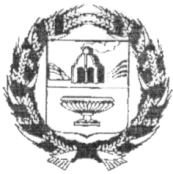 АДМИНИСТРАЦИЯ ЗАРИНСКОГО РАЙОНА АЛТАЙСКОГО КРАЯП О С Т А Н О В Л Е Н И Е06.09.2021 г.                                                                                                             № 557г.Заринск	В соответствии с Федеральным законом от 29 декабря 2012г. №273-ФЗ «Об образовании в Российской Федерации», с приказом Министерства просвещения Российской Федерации от 15.05.2020г. №236 «Об утверждении Порядка приема на обучение по образовательным программа дошкольного образования» Администрация Заринского районаПОСТАНОВЛЯЕТ:Внести изменения и дополнения в Административный регламент комитета Администрации Заринского района по образованию и делам молодежи по предоставлению муниципальной услуги «Прием заявлений, постановка на учет и зачисления детей в образовательные организации, реализующие основную общеобразовательную программу дошкольного образования (детские сады)», утвержденный постановлением Администрации Заринского района Алтайского края от 27.06.2019 № 363.Обнародовать настоящее постановление на сайте Администрации района.Настоящее постановление вступает в силу со дня его обнародования на сайте Администрации района. Контроль за исполнением настоящего постановления возложить на председателя комитета по образованию делам молодежи. Глава района                                                                                                       В.К.Тимирязев                                                                 ПРИЛОЖЕНИЕ  к постановлению Администрации Заринского района                                                                          от 06.09.2021 № 557Изменения и дополненияв Административный регламент по предоставления муниципальной услуге «Прием заявлений, постановка на учет и зачисление детей в образовательные учреждения, реализующие основные образовательные программы дошкольного образования (детские сады).1. Абзац 13«пункт 2.6» изложить в следующей редакции:приказом Министерства просвещения Российской Федерации от 31.07.2020 №373 «Об утверждении Порядка организации и осуществления образовательной деятельности по основным общеобразовательным программам – образовательным программам дошкольного образования».2. Абзац 15 «пункт 2.6» изложить в следующей редакции:приказом Министерства просвещения Российской Федерации от 15.05.2020 №236 «Об утверждении Порядка приема на обучение по образовательным программам дошкольного образования».3. «пункт 2.7.1 изложить в следующей редакции:Для предоставления муниципальной услуги родители (законные представители) должны предоставить следующие документы:- заявление на предоставление муниципальной услуги с письменным согласием на обработку персональных данных в соответствии с требованиями Федерального закона от 27.07.2006 №152-ФЗ (Приложение№1 к Регламенту).- копию документа, удостоверяющего личность заявителя, оригинал (для сверки); - копию свидетельства о рождении ребенка, оригинал (для сверки); - документы, удостоверяющие право на предоставление места в ДОО во внеочередном, первоочередном порядке (если таковое имеется);- документ психолого-медико- педагогической комиссии (при необходимости);- документ, подтверждающий установление опеки (при необходимости);- документ, подтверждающий потребность в обучении в группе оздоровительной направленности (при необходимости).Все документы, прилагаемые к заявлению, представляются в подлинниках (для сверки) и в копиях. Сверка производится немедленно, после чего подлинники возвращаются заявителю лицом, принимающим документы. В случае подачи заявления в электронной (форме через Единый портал государственных и муниципальных услуг к заявлению прикрепляются скал-образы документов в формате, исключающем возможность редактирования, либо заверенные электронно-цифровой подписью лица, подписавшего документ, уполномоченного лица органа, выдавшего документ, или электронной цифровой подписью нотариуса. Каждый отдельный документ должен быть загружен и виде отдельного файла. Количество файлов должно соответствовать количеству документов, направляемых для получения муниципальной услуги, а наименование файлов должно позволять идентифицировать документ и количество страниц в документе».4. Абзац 7 «пункт 3.2.6»изложить в следующей редакции:- постановление Администрации Заринского района о размере платы за присмотр и уход детей в ДОО.5. Абзац 8 «пункт 3.2.6» памятка для родителей, приложение №4 к Регламенту изложить следующей редакции:в комитет по образованию и делам молодежи Администрации Заринского района:- документ, удостоверяющий личность одного из родителей (законных представителей), либо документ, удостоверяющий личность иностранного гражданина или лица без гражданства Российской Федерации в соответствии со статьёй 10 Федерального закона от 25 июля 2002г. №115 –ФЗ «О правовом положении иностранных граждан в Российской Федерации» (Собрание законодательства РФ, 2002, № 30, ст.3032);-свидетельство о рождении ребенка или для иностранных граждан и лиц без гражданства- документ(ы), удостоверяющий(е) личность ребенка и подтверждающий(е) законность предоставления прав ребенка;- документ, подтверждающий установление опеки (при необходимости);- документы, удостоверяющие право на предоставления места в ДОО во внеочередном, первоочередном порядке:- документ психолого-медико- педагогической комиссии (при необходимости).в образовательные организации, реализующие основную образовательную программу дошкольного образования:- заявление;- путевка;- медицинское заключение;- копии свидетельства о рождении ребенка (3 ксерокопии);-копия документа, удостоверяющие личность одного из родителей (законных представителей).4. Приложение №6 к Регламенту. Блок-схема муниципальной услуги «Прием заявлений, постановка на учет и зачисление детей в образовательные организации, реализующие основную образовательную программу дошкольного образования (детские сады)», «Выдача путевки в организацию», изложить в следующей редакции:- выдача путевки родителю (законному представителю).О внесении изменений и дополнений в Административный регламент комитета Администрации Заринского района Алтайского края по образованию и делам молодежи по предоставлению муниципальной услуги «Прием заявлений, постановка на учет и зачисление детей в образовательные организации , реализующие основную общеобразовательную программу дошкольного образования (детские сады)», утвержденный постановлением Администрации Заринского района Алтайского края от 27.06.2019 №363